Publicado en España el 24/04/2017 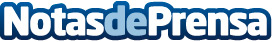 D+1 elige Singapur para abrir los dos primeros establecimientos O Mamma Mia fuera de EspañaSe encuentran en los centros comerciales Causeway Point y Clementi Mall y con ellos inicia la expansión de la firma por AsiaDatos de contacto:www.dplus1.comNota de prensa publicada en: https://www.notasdeprensa.es/d-1-elige-singapur-para-abrir-los-dos-primeros Categorias: Franquicias Gastronomía Restauración Consumo Actualidad Empresarial http://www.notasdeprensa.es